Centro de Ciências Humanas e Sociais (CCH) Escola de Biblioteconomia (EB)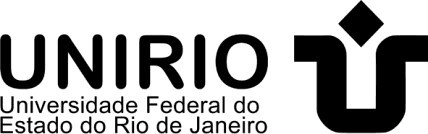 DECLARAÇÃO DE VERSÃO FINAL DE TRABALHO DE CONCLUSÃO DE CURSORio de Janeiro, ____ de  ________________ de ______.Declaro, para os devidos fins, que o trabalho supracitado é a versão final a ser depositada na Escola de Biblioteconomia, em uma única versão em (      ) CD-ROM   (     ) DVD   (     ) Pendrive.ATENÇÃO: ao se realizar o depósito da versão do TCC eletrônica, o autor está ciente de sua responsabilidade quanto à originalidade do TCC supracitado e que está sendo entregue à Escola de Biblioteconomia.________________________________________                     ___________________________________________         Assinatura do(a) docente orientador(a)                                                       Assinatura do(a) discenteDECLARAÇÃO DE VERSÃO FINAL DE TRABALHO DE CONCLUSÃO DE CURSO – 2016/1Recebido em: ........../........../ ........Por:	 	Assinatura do(a) responsável pelo recebimentoAluno(a):Aluno(a):Matrícula:Período:E-mail e telefones:E-mail e telefones:Orientador(a):	Departamento:	E-mail e/ou telefones:	Dados de identificação do TCCDados de identificação do TCCDados de identificação do TCCDados de identificação do TCCTítulo: Título: Título: Título: Curso: Bacharelado Matutino ( )Bacharelado Noturno ()  Licenciatura Noturno ( )